AGREEMENT BETWEENTHE GOVERNING BOARD OF THE CHATOM UNION SCHOOL DISTRICT ANDCHATOM UNION EDUCATORS' ASSOCIATION, CTAINEAJuly 1, 2015 - June 30, 2016ARTICLE I AGREEMENTThe Articles and provisions contained herein constitute a bilateral and binding agreement ("Agreement") by and between the Governing Board of the Chatom Union School District ("Board") and the Chatom Union Educators' Association, an employee organization, California Teachers Association and National Education Association ("Association").This Agreement is entered into pursuant to Chapter 10.7, Sections 3540-3549 of the Government Code ("Act").This Agreement shall remain in full force until June 30, 2016.For 2016-17, negotiations will include a compensation proposal and two contract language re-openers .ARTICLE II RECOGNITION1.	The Board recognizes the Association as the exclusive representative of certificated employees of the district -- excluding management, confidential and supervisory employees, teachers-in-charge , substitute teachers, as defined in the Act -- for the purposes of meeting and negotiating.ARTICLE III DEFINITION"Teacher" refers to any employee who is included in the appropriate unit as defined in Article II and therefore covered by the terms and provisions of this Agreement."Days" means school days during which Teachers are required to be in attendance."Negotiable items" means teachers' salaries, terms and conditions of employment."Negotiate in good faith" means a serious and honest effort on the part of eachparty to reach agreement, including but not limited to, the duty on the part of each party to provide the other with all information, records, data, worksheets, and budgetary materials which may be relevant to the negotiations of negotiable items, and also the duty to meet and negotiate as provided by Section 3543.7 of the Act."Paid Leave of Absence" means that a teacher shall be entitled (a) to receive wages and all fringe benefits, including but not limited to, insurance and retirement benefits, and (b) to receive credit for annual salary increments provided during his leave."Unpaid Leave of Absence" means that a teacher shall be entitled to maintain the same benefits accorded teachers who are on paid leave at their own expense except wages."Immediate family" means members of the immediate family as used in this section means the mother, father, grandmother, or grandfather of the employee or of the spouse of the employee, andthe son, son-in-law, daughter, daughter-in-law, grandchild or child of employee or spouse, brother or sister of the employee, or any relative living in the household (immediate) of the employee. "Immediate family" to include domestic partner defined with the followingparameters :Employee and domestic partner must sign an affidavit verifying:The employee and domestic partner have lived together for at least one (1) year.The employee and domestic partner are in a committed relationship with the intent of remaining together for the rest of their lives."Daily Rate of Pay" means the teacher's annual salary divided by the number of days he is required by the Board to be present at school.9.		"Seniority" is the first day the employee signed the contract in continuous service in the Chatom Union School District.ARTICLE IV NEGOTIATION  PROCEDURESNegotiation ProceduresEither party may use the services of outside consultants to assist in the negotiations.The Board and the Association may discharge their respective duties by names of authorized officers, individuals, representatives or committees.Negotiations shall take place at mutually agreeable times and places.The Association may designate five (5) representatives who shall be granted reasonable release time without loss of compensation to attend negotiations and impasse proceedings.The Board shall furnish the Association with a copy of county and state required final reports as they are transmitted to the county and state that are necessary for the association to fulfill its role as the exclusive bargaining representative.No later than October 15, the Board shall furnish the Association with placement of personnel on the respective salary schedules as of October 1st.ARTICLE V MAINTENANCE OF BENEFITS1.	The Board shall not reduce or eliminate any health and welfare benefits which are contained within this Agreement unless otherwise provided by the express terms of this Agreement.ARTICLE VI GRIEVANCE PROCEDURESDefinitionsA "Grievance" shall be limited to a dispute between the district and employee(s) regarding the interpretation or application of the terms of the collective bargaining agreement.	It is further understood and agreed that the term "grievance" shall not apply to any matter as to which (1)  a method of review is provided or prescribed by law, rule or regulations of the State Board or State Commissioner of Education, (2) the Board of Education is without authority to consider or remedy.A "grievant" is any employee covered by this agreement who is personally and directly involved in and affected by an action or omission which is the basis for the dispute, who files a grievance in accordance with the requirements of this Article.A "party of interest" is any person or persons making the claim or the person who might be required to take action or against whom action might be taken in order to resolve the claim.PurposeThe purpose of this procedure is to secure, at the lowest possible administrative level, equitable solutions to the problems which may from time to time arise as to the application and administration of this agreement. Both parties agree that these proceedings will be kept as informal and confidential as may be appropriate at any level of the procedure.Nothing contained herein will be construed as limiting the right of any teacher having a grievance to discuss the matter informally with any appropriate member of the administration and to have the grievance adjusted without intervention by the Association, provided that the adjustment is not inconsistent with the terms of this Agreement and that the Association has been given an opportunity to be present at such adjustment and to state its views.Since it is important that grievances be processed as rapidly as possible, the time limits specified at each level should be considered to be maximums and the parties are expected to expedite the process. The time limits may be extended only by mutual written agreement of the Superintendent and the grievant.In the event a grievance is filed at such time that it cannot be processed through all the steps  in this grievance procedure by the end of the school year and if left unresolved until the beginning of the following school year, could result in irreparable harm to a grievant, the time limits set forth herein will be reduced so that procedure may be exhausted prior to the end of the school year or as soon as is practicable .ProcedureLevel One:A grievant will first discuss the grievance with the appropriate principal or immediate supervisor, within fifteen (15) days following the act or condition which is the basis of his complaint directly or through the Association's designated Grievance Representative with the objective of resolving the matter informally.Level Two:Ifthe dispute is not resolved informally, the grievant may submit a grievance in writing within fifteen (15) days following the informal response or within fifteen (15) days following        the informal discussion if no response is given.  Said grievance to be considered by the appropriate administrator, shall specify (1) all of the specific provision(s) of the agreement that are alleged to have been violated, (2) the manner in which all said provision(s) have been violated, (3) all of the date(s) on which said violation allegedly occurred, and (4) all of the specific relief sought by the grievant, on the form attached as Appendix D. Information copies of the grievance shall be sent by the grievant teacher to the representative of the Association and to the Superintendent.   Within ten (10) days of the receipt of such written grievance, a meeting shall be scheduled with grievant, principals (and the Association if desired), wherein the grievant shall be allowed to present his position on said grievance.Within five (5) days after the meeting on the grievance with the principal, the principal shall make a decision in writing and mail it certified to the grievant, all persons officially present at the meeting and the Superintendent or his designee.Level Three:This level shall only be used if the Superintendent is not the immediate supervisor.Within fifteen (15) days of receipt of the decision rendered by the principal pursuant to Level Two above, the decision of the principal in regard to such appeal may be further appealed to the Superintendent.Notice of appeal to the Superintendent shall be accompanied by a clear and specific statement of the facts which are disputed and undisputed and conclusions which are appealed and the specific reasons therefore. Thereupon, the Superintendent shall review the Level Two decision together with the notice and statement of appeal.  The Superintendent shall thereafter issue a written decision based upon this record or, if he/she deems it necessary, schedule a further meeting at which the parties may present further support for the oppositions.   Ifsuch meeting is deemed necessary, written notice of the time and place shall be given five (5) days prior thereto to the grievant, his representative if any, the Association grievance representative and any administrator who has theretofore been involved in the grievance.Within fifteen (15) days of the receipt of the notice of appeal, or the meeting, whichever is later, the Superintendent shall issue a decision, serving copies on all parties to the dispute.Level Four:Ifthe Superintendent's response is not satisfactory to the grievant, the grievance shall be transmitted to the Board of Trustees within ten (10) days. At the next available (but no longerthan 35 days after the request) regularly scheduled board meeting, the Board shall conduct a hearing. The Board shall render a decision within ten (10) days after the hearing and furnish a copy to the employee organization and grievant.Level Five:Ifthe grievant is not satisfied with the decision at Level Four, the employee may request that the Association, within fifteen (15) days, submit a request in writing to the Superintendent for arbitration of the dispute.The Association and the District should attempt to agree upon an arbitrator, and if no agreement can be reached, the parties shall request that the California State Conciliation Service supply a panel of seven (7) names of persons experienced in hearing grievances in public schools. Each party shall strike a name until only one (1) name remams.The fees and expenses of the arbitrator shall be borne equally by the District and the Association in a split decision. In a clear decision, the loser shall pay the arbitrator's costs. All other expenses shall be borne by the party incurring them.The arbitrator shall, as soon as possible, hear evidence, and render a decision on the issue or the issues that were submitted for arbitration.Ifthe parties cannot agree upon the submission statement, the arbitrator shall determine the issues by referring to the written grievance documentation and the answers at each level by the process.In disputed cases concerning whether a grievance claim is within the scope of these proceedings, the arbitrator shall first rule on the arbitrability of the issue before proceeding to the merits of the issue.The arbitrator shall have no power to alter, amend, change, add to, or subtract from any of the terms of this Agreement, but shall determine only whether or not there has been a violation of the Agreement in the respect alleged in the grievance. The decision of the arbitrator shall be based solelyupon the evidence, and the argument presented to him or her by the respective parties in the presence of each other.After a hearing in which both parties have had an opportunity to make or present oral and written arguments, the arbitrator shall submit to all parties the written findings, and the recommendations that he/she has prepared . The recommendations shall be final and binding on both parties.Rights of Teachers RepresentationNo reprisal of any kind shall be taken by the District or the Association against any grievant, any party in interest, or any other participant in the grievance procedure by reason of such participation.A teacher may be represented at all stages of the grievance procedure by himself/herself , or at his option, by a representative selected by the Association. Ifateacher is not represented by the Association or its representative, the Association shall have the right to state its views prior to resolving the grievance procedure.Miscellaneous(I)	Ifa grievance arises from action or inaction on the part of a member of the administration a level above the principal or immediate supervisor, the grievant shall submit such grievance in writing to the Superintendent and the Association directly and the processing of such Grievance shall be commenced at Level Three.Decisions rendered at all Levels of the grievance procedure will be in writing setting forth the decision and the reasons therefore and will be transmitted promptly to all parties in interest and to the President of the Association. Time limits for appeal provided in each Level shall begin the day following receipt of written decision by the parties of interest.When it is necessary, beginning at Level Three, for a representative designed by the Association to attend a grievance meeting or hearing during the day (which cannot be accomplished outside teaching hours), he will uponnotice to his/her Principal or Immediate Supervisor by the President of the Association, be released without the loss of pay in order to permit participation in the foregoing activities.  Any teacher who is requested toappear in such investigations, meetings, or hearings as a witness will be given reasonable release time to testify in a hearing.   Ifmultiple teachers are required to testify, the District reserves the right to release the teacher just prior to their having to testify.All documents, communications and records dealing with the processing of a grievance will be filed in a separate grievance file.Forms for filing grievances, serving notices, taking appeals, making reports and recommendations, and other necessary documents will be prepared jointly by the Superintendent and the Association and given appropriate distribution by the Association so as to facilitate operation of the grievance procedure.ARTICLE VIIPROFESSIONAL DUES OR FEES AND PAYROLL DEDUCTIONSThe Association shall have the sole and exclusive right to District payroll deduction for membership dues for employees in the bargaining unit.  The District shall pay deducted dues to the Association within a reasonable time.Any unit member who is not a member of the Association, or who does not make application for membership within 30 days of the effective date of this Agreement, or within 30 days from the date of commencement of assigned duties within the bargaining unit, shall become a member of the Association or pay to the Association a fee in an amount equal to membership dues, initiation fees and general assessments.  Payable to the Association in one lump sum cash payment or monthly deduction in the same manner as required for the payment of membership dues.  In the event that a unit member does not pay such fee directly to the Association, the Association shall so inform the District, and the District shall immediately begin automatic payroll deduction as provided in Education Code Section 45061 and in thesame manner as set forth in this Article. There shall be no charge to the Association for such mandatory agency fee deductions.Any unit member who is a member of a religious body whose traditional tenets or teachings include objections tojoining or financially supporting employee organizations shall not be required to join or financially support the Association as a condition of employment; except that such unit member shall pay, in lieu of a service fee, sums equal to such service fee to one of the following non-religious, non-labor organization, charitable funds exempt from taxation under Section 501©(3) of Title 26 of the Internal Revenue Code:Foundation to Assist California TeachersChrista McAuliffe Institute for Education PioneeringHilda Maehling Grants ProgramMartin Luther King, Jr. Memorial Scholarship FundStanislaus County Red CrossTo receive a religious exemption, the unit member must submit a detailed written statement establishing the basis for the religious exemption. The Association executive board shall communicate in writing to the unit member its acceptance or rejection of the exemption. If accepted, the unit member shall make the payment to an appropriate charity as described above. Such payment shall be made on or before the due date for cash dues/fees for each school year.Proof of payment shall be made on an annual basis to the Association and District as a condition of continued exemption from the payment of agency fee. Proof of payment shall be in the form of receipts and/or cancelled checks indicating the amount paid, date of payment, and to whom payment in lieu of the service fee has been made. No in-kind services may be received for payments, nor may the payment be in a form other than money such as the donation of used items. Such proof shall be presented on or before the due date for cash dues/fees for each school year.With respect to all sums deducted by the District pursuant to sections above, whether for membership dues or agency fee, the District agrees to remit such moneys promptly to the Association accompanied by a an alphabetical list of unit members for whom such deductions have been made, categorizing them as to membership or non-membership in the Association, and indicating any changes in personnel from the list previously furnished.e.	The Association and District agree to furnish to each other any information needed to fulfill the provisions of this Article.The District shall deduct membership dues in accordance with the Association schedule, submitted to the District, from the wages of employees in the unit who are members of the Association and who have submitted written dues authorization forms. The District shall not be required to make said deductions sooner than thirty (30) days after the submission of written dues authorization forms.The Association shall indemnify and hold the District harmless from any and all claims, demands or suit or any other action arising from the organization security provisions contained herein.The Association agrees to pay to the District all reasonable legal fees and legal costs incurred in defending against any court action and/or administrative action challenging the legality orconstitutionality of the agency fee provisions of this Agreement or their implementation.  The Association shall have the exclusive right to decide and determine whether any such action or proceeding referred to above shall or shall not be compromised, resisted, defended tried or appealed.Upon appropriate written authorization from the teacher, the Board shall deduct from the salary of any teacher and make appropriate remittance for annuities, credit union, saving bonds, charitable donations, or any other plans or programs jointly approved by the Association and the Board.ARTICLE VIII TEACHING HOURSI .	The teacher workday shall start I 5 minutes before the start of the students' regular school day except when a scheduled yard duty or faculty meeting requires earlier arrival. (The current school day starts at 8:10 AM at Chatom School and 8:28 AM at Mt. View School.) Teachers may leave ten minutes after the student's day provided that all of their professional responsibilities have been completed for the day. Teachers are to be completely prepared for the day as the students enter the classroom at 8:10 AM and 8:28 AM each morning.It is recognized by both the District and the Association that the job of teaching varies from day-to­ day and that in addition to teaching during the day the following areas must be done in order to carry out their professional responsibilities:Conferring and counseling with pupils, parents, staff and administrators.Attending faculty and grade level meetings on the designated meeting day or other days with reasonable advance notice.Attendance  at Open House, Graduation and Back-To-School Nights. Ifa conflict should arise, prior approval from the principal for absence is necessary.Providing for proper supervision of students immediately prior to and after the beginning and ending of the students' day and the beginning and ending of student recesses.Each teacher will be responsible for twelve (12) hours of time over the normal workday per year in sponsoring or working with students in extra-curricular activities. Volunteers will be solicited first for each of the following activities:Block CreditFun Night Supervision/4 hrs per event Cheerleader/I 0 hrsGraduation Supervisor/I 0 hrsEighth Grade Banquet/Dance/4 hrs CJSF Advisor/ I 0 hrsGraduation Exercise/ I hrStudent Council Advisor/8 hrs (if not part of regular class)Per Hour Credit Spelling Contest Math Contest Science ContestHonor Awards Assembly Tournament  Supervision Christmas Program Student Guidance Comm. PTC CarnivalAny unfulfilled responsibilities after volunteers are solicited shall be assigned equitably and fairly.  Other activities that count toward the twelve (12) hours include:Curriculum DevelopmentAfter School/Weekend Conferences and Workshops not credited for Professional GrowthEvening Programs County Committees Grant DevelopmentCommittees/Councils:   PTC, School Site Council, ELAC, Textbook, Miscellaneous Funding Raising Activities/With Prior ApprovalTeacher Supervised Weekend ActivitiesOther Miscellaneous Activities Approved by Supervisor Attendance at After-School PTC MeetingsHours of employment for employees covered by the agreement shall commence and end at times to be determined by the District.Middle School Teachers shall be allowed one (1) class period preparation time per day on a 7 period teaching day schedule.The District agrees to provide 45 consecutive minutes of preparation time for teachers in grade K-5 per instructional day.In the event that the starting time for school is delayed or cancelled and should the number of instructional days of attendance fall below 180 and it becomes necessary to make up time, the Superintendent and the Association will determine when the time shall be made up. In the event of non-agreement, the District shall have final determination. Should time be required to be made up, it will only be in an amount necessary to reach the 180 instructional day requirement.The regular Instructional Day is defined as follows:Kindergarten Grades 1-2Grades 3-5Grades 6-8275 minutes daily excluding lunch310 minutes daily excluding recess and lunch 310 minutes daily excluding recess and lunch 325 minutes daily excluding recess and lunchOn days declared to be "foggy days" and the school buses are delayed, teachers shall leave theirhome to travel to school at the time they normally would on a regular day.  Teachers will be expected to arrive and open their classroom doors by 8:10 AM/Chatom and 8:28 AM/Mt. View.1O.	Teachers will leave campus at the same time as students on minimum days prior to the holiday vacations .(Thanksgiving, Christmas, and Easter/Spring Break)Effective July 1, 2012, the two non-student contact days at the start of each school year for certificated bargaining unit employees shall be scheduled as follows:Day One:1.	The period from 8:00 am until 12:00 pm will be reserved for District determined meetings, trainings or other activities as determined by the District.11.	The period from 12:00 pm until the end of the contract day shall be reserved for bargaining unit members to prepare for the first student contact day and the upcoming school year (classroom organization, lesson preparation, materials, etc.)Day Two:L	The period from 8:00 am until 12:00 pm will be reserved for District determined meetings, trainings, or other activities as determined by the District.IL	The period from 12:00 pm until the end of the contract day shall be reserved for bargaining unit members to prepare for the first student contact day and the upcoming school year (classroom organization, lesson preparation, materials, etc.)The parties acknowledge that any unit member contract day is subject to being classified as a furlough day as a result of subsequent negotiations .ARTICLE IXPAYMENT FOR NON-TEACHING  AND EXTRA DUTIES"Extra-curricular duties" means those duties which are enumerated in Appendix C.Extra-curricular Duties may be voluntary or non-voluntary and at the rates specified in Appendix C.ARTICLE X LEAVESSick Leave - Every teacher shall be entitled to one day of paid sick leave per month of employment.Unused sick leave shall accrue from school year to school year.At the beginning of each school year every teacher shall receive a sick leave allotment credit, equal to his sick leave entitlement for the school year. A teacher may use his credited sick leave at any time during the school year. Upon termination with the District, used, unearned sick leave shall be deducted from the employee's final pay warrant.The District may require a physician's verification of illness if a teacher has been on sick leave.The District shall provide each teacher with a written statement of (1) accrued sick leave total and (2) sick leave entitlement for the school year.  Such statement shall be provided no later than June 1 of each school year.Pregnancy Disability LeaveThe District shall provide for leave of absence from duty for any certificated employee of the District who is required to be absent from duties because of pregnancy, disability, miscarriage, childbirth and recovery therefrom.  The length of the leave of absence, including the date on which the leave shall commence and the date on which the employee shall resume duties, shall be determined by the employee's physician. The District reserves the right to require additional medical verification of the disability.  Disabilities caused or contributed to by pregnancy, miscarriage, childbirth and recovery therefrom  are, forjob-related purposes, temporary disabilities and shall be treated as such under the health or temporary disability insurance or sick leave plan.The District shall not discriminate for or against a pregnant teacher in its employment and training assignment procedures. Pregnant teachers must perform all duties as expected of other teachers.The benefits provided pursuant to paragraph 2 above are pregnancy disability benefits, they are not benefits for child caring or child rearing leave or any other non-pregnancy disability that is covered by either the Federal Family Leave Act or the California Family Rights Act.Extended Illness Leave - Ifa teacher has utilized all of his/her accumulated sick leave and is still absent from his/her duties on account of long-term illness or accident for a period of one-hundred(100) school days or less, then the amount of salary shall be on a differential basis. The substitute's salary or what would have been paid to a substitute, shall be deducted from the teacher's salary and the balance forwarded to the teacher on leave. The one-hundred (100) days or less of the above non­ accumulative leave shall not begin until all other paid sick leave provisions for which he/she is eligible have been exhausted.Personal Necessity Leave - Every teacher shall be entitled to use seven (7) days of his/her paid sick leave allotment during each school year in case of personal necessity."Personal Necessity" means situations dealing with business or personal emergencies that cannot be dealt with before or after the school day.A teacher shall not be required to secure advance permission to use Personal Necessity Leave in those cases enumerated below:Death or serious illness of a member of his/her immediate family or close friend.Accident, involving his/her person or property, or the person or property of a member of his/her immediate family.Up to two (2) days for paternity leave.A teacher may use up to four (4) days per year of this leave without explaining the reason for the time off. Leaves are not intended to allow an employee to work elsewhere or to extend a holiday or weekend for pleasure, nor concerted activity, plus no more than three teachers per day except with Administration approval may use this leave.In implementing this paragraph c, the District shall provide a "Permission Form".Bereavement Leave - Every teacher shall be entitled to three (3) days of paid leave of absence, or five (5) days if travel of more than 300 miles is involved on account of the death of any member of his/her immediate family. This leave shall not be deducted from sick leave. The District shall require the use of Bereavement Leave before Personal Necessity Leave days are used for purposes allowed in this paragraph.Study Leave - The Board may grant a teacher an unpaid leave of absence to pursue educational improvement and advancement.  Such leave shall be for a minimum of one (1) semester and a maximum of one (1) school year.A teacher shall apply to the Board for such leave no later than eight (8) weeks before its anticipated  commencement.A teacher on Study Leave shall be entitled to maintain at his own expense all benefits accorded and obligated by all duties imposed under paragraph 9 of this Article, entitled "Miscellaneous".Jury Leave - A teacher shall be entitled to as many days of paid leave as are necessary for appearances in jury duty.In-Service Leave - A teacher may be entitled to paid leave each school year for the purpose of improving his/her performance . Such leave may be used to visit classes in other schools or to attend Association workshops related to his/her performance.Catastrophic Leave Program -  When a catastrophic illness or injury incapacitates an employee or a member of his/her family for an extended period of time, fellow employees may donate accrued sick leave credits to that employee under the specific requirements of the district's catastrophic leave program.  Donations made under the catastrophic leave program shall be strictly voluntary.Definition of family member for purposes of the Catastrophic Leave Program only includes Article 4.4, Section 4.4.1.An employee who is, or whose family member is, suffering from a catastrophic illness or injury may request donations of accrued sick leave credits under the catastrophic leave program."Catastrophic illness" or "injury" means an illness or injury that is expected to incapacitate the employee for an extended period of time, or that incapacitates a member of the employee's family which incapacity requires the employee to take time off from work for an extended period of time to care for that family member, and taking extended time off work creates a financial hardship for the employee because he/she has exhausted all of his/her sick leave.(Education Code 44043.5)Upon requesting donations under this program, the employee shall provide verification of the catastrophic injury or illness. (Education Code 44043.5)Verification shall be made by means of letter, dated and signed by the sick or injured person's physician, indicating the incapaciting nature and probable duration of the illness or injury.The committee of the site principal or department supervisor, the CUEA President and the Superintendent shall determine:That the employee is unable to work due to the employee's or his/her family member's catastrophic illness or injury, andThat the employee has exhausted all accrued paid leave (sick leave and vacation leave) credits.   (Education Code 44043.5)When the above verification and determinations are made, the committee  may approve the transfer  of accrued sick leave credits.  (Education Code 44043.5)  Denial of transfer of sick leave credits shall  not be subject to the grievance procedure.The committee's representative shall inform employees of the means by which donations may be made in response to the employee's request.This procedure shall be authorized by signature only on a district form. The donor and the person receiving the donation of accrued sick leave time will have his/her documentation form signed and noted in their file along with a record that the sick leave had been donated and thus deducted from the donor's sick leave credit as well as a notation of the addition of sick leave to the recipient's accrued sick leave total.	·Leave from donated accrued sick leave may not be used for illness or disability that qualifies the unit member for worker's compensation benefits.Any employee, upon written notice to the district, may donate accrued sick leave credits to the requesting employee at a minimum of one full day increments. All transfers of eligible leave credit shall be irrevocable. (Education Code 44043.5) Transfers occur when the employee uses such sick leave days donated. Donated days will be used from contributing employees on a rotating basis.To ensure that employees retain sufficient accrued sick leave to meet needs that normally arise, donors will be allowed to donate up to 1/3 of their sick leave available at the time of donation.Benefiting employees may use donated sick leave credits for a maximum of 12 consecutive school months.An employee who received paid leave pursuant to this program shall use any leave credits that he/she continues to accrue on a monthly basis before receiving paid leave pursuant to this program. (Education Code 44043.5)   At the beginning of the new school year, an employee may not use donated sick leave until his/her sick leave for the new year is depleted .All donations of accrued sick leave are confidential.This article only pertains to CUEA bargaining unit members.Catastrophic leave shall run concurrently with unpaid family leave and medical leave entitlements.The Association shall hold the District, its Governing Board, officers, trustees, employees, and theCatastrophic Leave Program's committee members harmless and indemnify them with respect to anycomplaints or any claims of illness, injury, discrimination, loss of entitlement or denial of benefits tincfei   the-Catastropn1c-[eaveI>rogram	Suen in emnification snall inclu<le,-w!thout limitation, all - -­consequential damage claims, from any cause whatsoever arising out of or in connection with the administration or operation of the Catastrophic Leave Program.Miscellaneous -Unless otherwise provided in this Article, a teacher on a paid or unpaid leave of absence shall be entitled to:Return to the same position prior to the leave if it is found by the Superintendent and the Board to be feasible and to the best interest of the District.Receive credit for annual salary increments provided during his/her leave.Receive during his/her leave all other teacher fringe benefits, including but not limited to,Insurance and retirement benefits, to the extent not expressly prohibited by law. A teacher on unpaid leave shall be entitled to maintain at his/her own expense all other teacher fringe benefits.All approved leaves of absence and/or sabbaticals do not constitute a break in service. Therefore, There will be no loss of seniority.ARTICLE XI CLASS SIZEClass size in excess of thirty-two (32), except in music, physical education, and drama will not be assigned to any employee.  The District shall make necessary adjustment to maintain all such classes at or below thirty­ two (32) students.  The placement of children classified as possessing mental, emotional and/or learning disabilities shall be considered in such review. Special Day Classes will have a range of fourteen to eighteen (14-18) students with a cap of twenty (20).  If/when students nineteen (19) and/or twenty (20) enter the class; the teacher will be paid an additional $10 per day per student above student #18.  Resource Class size is defined in Ed Code.  Inequities shall be eliminated through an ongoing process of leveling and/or the employment of additional staff.  Unless otherwise limited by law, K-5 homeroom class size enrollment will be limited to thirty-two (32) students.  Ifthe size exceeds thirty-two (32) students and an additional adjustment cannot be made, the teacher shall receive an additional $10.00 per day for each student in excess of thirty-two (32).  In grades 6-8, class size will be limited to an enrollment of one hundred ninety-two (192) students per day under the current periods per day arrangement.  Each PE, music or drama class will count thirty-two (32) toward the one hundred ninety-two (192) student enrollment total, even though the actual  class size is capped at 35.  For every student in excess of one hundred ninety-two (192), teachers in grades 6- 8 will receive an additional $10.00 per day per student.  In grades K-8, such payment shall begin on the fifteenth cumulative per school year day in which the class size limit has exceeded and shall continue until class size is adjusted to the above prescribed limits.  The District will provide the Association , upon request, sizes and averages.  Since class size has recently become an increasingly statewide issue, the District agrees to use additional dollars received to reduce class size to that end realizing that any increased state mandates could override the provisions of this article.ARTICLE XII TRANSFERSI .	A transfer refers to any District action which results in the movement of a teacher from the position he holds immediately preceding such action.A transfer may be teacher-initiated ("Voluntary1') or District initiated ("Involuntary").A transfer may result in the movement of a teacher from one position to another ("lateral transfer") .Voluntary Lateral Transfers - A teacher may request a voluntary transfer to take effect during the school year or at the beginning of the next school year. Ineither event, the request shall be made on a "Request for Transfer" form and sent to the District Office.Where the request is made for a transfer to take effect during the school year, it shall be made within ten (10) days of the posting of the notice of vacancy.Where the request is made for a transfer to take effect at the beginning of the next school year, it shall be made no later than March 1 of the school year preceding the effective date.All requests for voluntary transfers shall be considered on the basis of three (3) criteria -- (1) credentials to perform the required services; (2) District-wide need; and (3) demonstrated competency.Voluntary transfer requests shall be given priority consideration, except in such cases where the fulfilling of a position with a voluntary transfer applicant would necessarily result in the layoff of another teacher, in which case the teacher to be laid off shall be given priority consideration over the voluntary application.No teacher shall be overtly or indirectly pressured by the District to seek a voluntary transfer.Ifa voluntary transfer request is denied, the teacher shall be provided with the reasons for the denial.Lateral Involuntary Transfers -- Lateral transfers shall be based on the legitimate educational-related needs of the District.Involuntary transfers generally will be made from those teachers on the bottom of the seniority list unless circumstances indicate that an unsuccessful educational experience would result for the students involved. Those circumstances could be (1) poor past evaluation, (2) educational training obviously unsuited for level considered.Teachers to be involuntarily transferred generally would have the right to indicate preferences from a list of vacancies and the district would honor such requests on the basis of the criteria established in paragraph 3.a of this Article.A teacher who is to be involuntarily transferred upon request could be given the reasons for the impending transfer.An involuntary transfer shall not result in the loss of compensation or seniority to a teacher.Teachers who have been involuntarily transferred or reassigned shall not be involuntarily transferred or reassigned for the next two (2) school years unless job performance is not satisfactory, based on their formal evaluation.ARTICLE XIII CERTIFICATED  EMPLOYEE  EVALUATIONEvaluation Procedure1.	Probationary and temporary teachers shall be evaluated each school year. Permanent (tenured) teachers shall be evaluated no more than once every other school year provided that the teacher received a satisfactory evaluation.A teacher to be evaluated shall be notified no later than November 15. At this time, the teacher will be supplied with the forms to be used in the evaluation and advised of the criteria of the evaluation. The teacher will also:Be notified of the evaluator.Be notified of the time-line of the evaluation procedure.  (length of observations, schedule of observations, conferences and final evaluation).Submit written annual goals and objectives within twenty (20) school days after being notified of his/her evaluation.Ifduring the course of the evaluation period mitigating circumstances happen to arise which require modification of the evaluation parameters , the employee and the evaluator may meet to review whether the goals and objectives will be altered.The evaluation process shall include the following activities:A maximum of three classroom observations as specified below, unless provisions of Item 5 below become necessary.  Upon completion of a positive observation , the remainder observations shall not be required if mutually agreed upon by the evaluator and the evaluatee.Drop-in observation - unannounced  observation at the discretion of the evaluator.Informal observation - Does not require pre-conference. Date and time of observation shall also be agreed upon by evaluator and evaluatee.Formal observation to be preceded by a preconference  at least three (3) working days prior to the observation at which time the lesson's written objective(s) will be submitted to the evaluator.  Date, time and subject of observation shall be agreed upon by evaluator and evaluatee.Formal observations, as in (3) above, shall last at least one entire lesson or class period whichever applies, unless mutually agreed upon by evaluator and evaluatee that the observation may be shorter.Observations shall be followed by a post-observation conference and a post-observation summary within ten (10) working days of the observation.A final evaluation conference between the teacher and the evaluator shall be held no later than thirty (30) days prior to the end of the school year to discuss the content of the finalevaluation form. In the event the teacher disputes the content, the teacher may prepare a written statement which shall be attached and incorporated in the final evaluation.5.	Upon an unsatisfactory evaluation, the teacher will be referred to the PAR Program. (See Article XXII).In the event that a teacher receives an unsatisfactory final evaluation, the employee's supervisor will take affirmative action to assist the teacher in correcting any deficiencies.  The supervisor's role in assisting the teacher will include but not be limited to:Specific recommendations for improvement.Direct assistance to implement such recommendations.Provision of additional resources to be utilized to assist with improvement such as mentor teacher assistance, workshops, and other remedies approved by the governing board at no expense to the teacher.  The certificated employee also has the affirmative responsibility to utilize and cooperate with the assistance offered by the supervisor.In preparation of the final evaluation form, the evaluator shall rely primarily on the data collected through classroom observations and post-observation conference summaries. No negative information related to classroom observations will be included in the final evaluation unless it has been discussed with the teacher and included in one of the post-observation conference summaries.A teacher shall not be evaluated or held accountable for any aspect of the educational program over which the teacher has no authority and/or resources to correct deficiencies.Teachers shall not be required to participate in observations and/or evaluations of other teachers.The evaluation of teachers shall not include or be based upon the following:Standardized achievement test results.Utilization of clinical teaching as an exclusive method unless specifically agreed to by the teacher being evaluated.Results of any tests utilized for the purpose of a School Improvement Plan.The attached forms are the only forms to be used in the teacher evaluation for the term of the contract or until such time as revised forms are agreed upon by both parties.ARTICLE XIVPEER ASSISTANCE  REVIEW PROGRAMThe Peer Assistance and Review Program (PAR) allow exemplary teachers to assist certain permanent and beginning teachers in the areas of subject matter knowledge, teaching strategies, and teaching methods.The extent of the program's assistance and review depends on whether the participating teacher is a beginning teacher, a volunteer permanent teacher, or a permanent teacher who has received an unsatisfactory evaluation in the areas of teaching methods and instruction.  The Program's assistance shall be provided through Consulting/Mentor Teachers as described in detail in Section 2.3 of thisdocument. This assistance shall not involve the participation in nor the conducting of the annual evaluation of the certificated unit members as set forth in Article XIII of the Contract and Education Code 44660, et seq., except for making available to the Administrator Evaluator the results of some unit members' participation in the Program.The Program resources shall be utilized in the following priority: first, for Participating Teachers with an unsatisfactory  evaluation; second, for Beginning Teachers; third, for Voluntary Participating Teachers on evaluation cycle and finally, for other Voluntary Participating Teachers.Definitions for purposes of the document"Classroom Teacher" or "Teacher"Any certificated employee who is covered by the certificated evaluation, Article XIII of the Agreement."Participating Teacher"A certificated teacher who is a classroom teacher who either volunteers or is required by this Contract toparticipate in the Program."Consulting/Mentor Teacher"An exemplary teacher meeting the requirements of the Consulting/Mentor  Teachers Section 6.1.1, 6.1.2 and 6.1.3, to provide assistance to any Participating Teacher."Beginning  Teacher"Any certificated teacher having probationary or temporary status, or any District teaching intern participating in a program established according to Education Code 44305, et seq. and 44325, et seq.  This Peer Program is to be closely coordinated with other District programs for training and assistance to beginning teachers, interns, and pre-interns."Voluntary Participating Teacher"Any certificated teacher with permanent status may elect to have a Consulting/Mentor Teacher assist them in their evaluation process or engage ina professional growth activity."Participating Teacher With An Unsatisfactory Evaluation"A certificated teacher with permanent status whose most recent performance evaluation resulted in an overall "Unsatisfactory" evaluation in Instructional or Class Management areas as designated by Article XIII, Section 5 of the Contract."Administrative  Evaluator"Any certificated administrator appointed by the district to evaluate a certificated teacher."Joint Panel"The governing group that administers the Peer Assistance Review Program.Program Outline for Referred Participating TeachersThis section only applies to Participating Teachers with an overall Unsatisfactory Evaluation.Any permanent teacher with an overall unsatisfactory evaluation must participate in the Peer Assistance Review Program.The Consulting/Mentor Teacher's assistance and review shall focus on the specific areas recommended for improvement by the Participating Teacher's Administrative evaluator after the Participating Teacher receives the unsatisfactory rating.These recommendations  shall be written, aligned with student learning, clearly stated, and consistent with Education Code Section 44662.  These recommendations shall be considered as performance goals required by Education Code Sections 44664(a) and 44500(b) (2).All Participating Teacher referred to the Peer Assistance Review Program shall meet with their Evaluator and Consulting/Mentor Teacher assigned to the ParticipatingTeacher to discuss the recommended areas of improvement outlined by the Administrator and the types of assistance that should be provided by the Consulting/Mentor Teacher.The Consulting/Mentor Teacher and the Administrative Evaluator are expected to establish a cooperative relationship and shall coordinate and align the assistance provided to theParticipating Teacher.The Consulting/Mentor Teacher and the Participating Teacher shall meet to discuss the plan for assistance.  After that meeting, the Consulting/Mentor Teacher will provide the assistance set forth in Article XIII, Section 6 of the Contract which shall also involve conducting multiple classroom observations of the Participating Teacher.Before February 15th of each year, the Consulting/Mentor Teacher shall complete and submit a written report assessing the participating teacher's participation in the Peer Assistance Review Program consisting solely of: (1) a description of the assistance provided to the Participating Teacher; and (2) a description of the results of the assistance in the targeted areas. This report shall be submitted to the Joint Panel before February 15th, with a copy submitted to the Participating Teacher.The results of the referred teacher's participation in the Peer Assistance Review Program shall be made available as part of the Participating Teacher's annual evaluation. The Consulting/Mentor Teacher's final report will be placed in the teachers Personnel File and the Participating Teacher will have the right to submit a rebuttal.The referred teacher will continue participating in the Peer Assistance Review Program, for a maximum of 18 months, until the Joint Panel determines the teacher no longer benefits from participation in the Program, or the teacher receives an satisfactory evaluation, or the teacher is separated from the District.Participation in the PAR program shall not limit the authority of the Governing Board to initiate any form of discipline, including dismissal, of a teacher at any time.  Participating teachers will still be evaluated by the District according to the timelines in Article XIII. The District has the sole authority to determine whether Participating Teachers are able to demonstrate satisfactory improvement.The Joint Panel will make an annual report to the Superintendent and the Association regarding the Programs impact, improvements to be made in the Program, and any recommendations regarding Program participants , including forwarding the names of the permanent teachers with unsatisfactory  evaluations who, after assistance, are unable to demonstrate satisfactory improvement.  This report shall be submitted by February 15th.For Beginning TeachersA Consulting Teacher will be assigned to one or more Beginning Teachers to provide assistance. In the first year the Consulting/Mentor Teacher shall concentrate the assistance in the area of the California Standards for the teaching profession . In the second year, the Consulting/Mentor Teacher will focus the assistance in the areas listed by the AdministrativeEvaluator as needing improvement.   Ifnone are listed, the Consulting/Mentor Teacher will continue building on the previous years work being done in the California Standards for the teaching profession.The Consulting/Mentor  Teacher and the Administrative Evaluator shall have a cooperative relationship, and shall coordinate the assistance provided to the Beginning Teacher.Because Beginning Teacher participation in the Program is not legally mandated neither the Consulting/Mentor Teacher nor the Joint Panel will make written reports regarding individual Beginning Teachers, nor forward to the Superintendent the names of individual Beginning Teachers who participated in the Program.3.4	The Consulting/Mentor Teacher shall provide an annual assessment of the Program's overall effectiveness and specific areas for improvement in the Program to the Joint Panel.  The Joint Panel will annually report to the Superintendent and the CUEA on the overall effectiveness of the Program for Beginning Teachers.Voluntary Participating TeachersAccording to the program set forth in Article XIII Section I of the Contract, and any teacher in the off year of the evaluation cycle, may utilize a Consulting/Mentor  Teacher's assistance.Voluntary Participating Teachers are expected to be high performing individuals who wish to grow and learn with the assistance from a peer, or who may be seeking assistance due to a change in assignment or the institution of new curriculum. The Program for Voluntary Participating Teachers will focus on practical application of certain teaching skills or the acquisition of a new subject matter.The Voluntary Participating Teacher may terminate his/her participation at any time.Governance and Program StructureJoint PanelThe Peer Assistance and Review Program will be administered by a Panel consisting of five (5) members, three (3) certificated classroom teachers selected by the certificated classroom teachers in a selection process administered by CUEA and two (2) administrators. Qualifications for the teacher representatives shall be the same as those for Mentor Teachers as set forth in 6.1.1, 6.1.2, & 6.1.3, and they shall be elected by secret ballot in an election conducted by the CUEA and approval of Superintendent. A Panel Member's term shall be three years, except the first terms of the teacher members will be one one-year term, one two-year term, and one three-year term. These terms will be decided by lot. Panel members may be reelected at the conclusion of their terms.The Joint Panel will make decisions through consensus in the areas of appointments, reports and recommendations to the Superintendent, and Program plan and budget.  Failing consensus, these decisions will be made by majority vote, with at least one of the votes being an administrative vote. Three of the five Panel members will constitute a quorum for purposes of meeting and conducting business.  Two teachers and one administrator will be the minimum required to reach a quorum.When the Joint Panel is not meeting on District release time, each teacher representative will be paid at the District summer school hourly rate.The Joint Panel's primary responsibilities involve establishing the annual Program and budget, and selecting and overseeing the Consulting Teachers. In addition the Panel is responsible for:submitting to the Superintendent and CUEA an annual evaluation of the Programs impact, including recommendations regarding Participating Teachers with unsatisfactory evaluations, and if necessary, forwarding names of individuals who, after sustained assistance, are unable to demonstrate satisfactory improvement.	This report shall be submitted by February 15th;assigning the Consulting/Mentor Teacher;teachers requests for a Consulting/Mentor Teacher will be considered;reviewing Consulting/Mentor Teacher's reports on Participating Teachers with permanent status referred to the Program because of unsatisfactory evaluations;evaluating the effectiveness of the Consulting/Mentor Teachers in the role of Consulting/Mentor Teacher;coordinating with the District to provide training for Consulting/Mentor Teachers, for Panel Members, and where appropriate, for Participating Teachers;forwarding to the Personnel Office at the end of the year all the records regarding theProgram that shall be filed separately from the individual personnel records, except the final evaluation of a teacher's participation in the program shall be made available for placement in the personnel file of the referred teacher receiving assistance.establishing internal operating procedures and regulations necessary to carry out the requirements of the Education Code including Ed. Code 44506(b)  1-5 and this document, including a procedure  for selecting the Joint Panel's chair.The Panel shall use the following procedure for establishing the annual Program plan and budget:By May 1 of each year the Panel will establish a Program and budget for the succeeding year, which will include:the estimated state revenues for the ProgramThe estimated expenditures, involving:*projected number of Participating Teacher(s)*projected number of Consulting/Mentor Teachers needed to service the projected need*released time for the Panel and Consulting/Mentor Teachers*pay for Consulting/Mentor Teachers that is consistent with the pay parameters established by the negotiating parties,*projected costs for training, administrative overhead, and if necessary, legal and consulting assistance.Consulting/Mentor  TeachersMinimum qualifications for Consulting Teacher:a credentialed classroom teacher with tenured status and 3 years recent teaching experience;demonstrated exemplary teaching ability, as indicated by, among other things, effective communication skills, subject matter knowledge, knowledge and commitment to District curricular goals and standards, and mastery of a range of teaching strategies necessary to meet students' needs in different contexts.Ability to work cooperatively and effectively with other teachers and administrators, demonstrated effective leadership skills, and experience in working on school or District committees.Consulting/Mentor Teacher positions shall be posted by the District. Each applicant will be required to submit a completed application, which shall include at least three references from individuals who have direct knowledge of the applicant's abilities for the position. A reference from a district administrator is required.  All applicants and references will be treated with confidentiality and will not be disclosed except as required by law.The Joint Panel will make the selection, which will be forwarded to the Superintendent. The Panel's procedures for selecting Consulting Teachers may include provisions for classroom observation of Consulting Teacher candidates.The District shall implement the selection of Consulting/Mentor Teachers with the approval of the Joint Panel.  Selection process must include three letters of recommendation , one being from a district administrator.Within 6 weeks of the initial assignment, either the Consulting/Mentor Teacher and/or the Participating Teacher may petition the Joint Panel in writing for an assignment change for good cause.Consulting Teachers shall provide assistance to Participating Teachers in the areas of subject matter knowledge, teaching strategies, teaching methods, and other school/district policies and regulations. This assistance may include, but not be limited to, the following activities:providing consulting assistance to improve in the specific areas targeted by the Evaluating Administrator or California Standards for the Teaching Profession if no other areas were indicated by the Evaluating Administrator.meeting and consulting with the Evaluating Administrator or designee regarding the nature of the assistance being provided ;observations of the Participating Teacher during periods of classroom instruction;allowing the Participating Teacher to observe the Consulting/Mentor Teacher or other selected teachers;attending specific training in specified teaching techniques or in designed subject matter.demonstrating good practices to the Participating Teacher;maintaining appropriate records of each Participating Teacher's activities and progress.Mentor Teacher Services: Mentor teachers shall be provided a $4,000.00stipend, which shall be paid in two (2) installments in January and final payment at completion of the project.   Ifthe mentor teacher does not fulfill the complete term; the stipend of $4,000.00 shall be prorated on the Basis of the service rendered.Other ProvisionsFunctions performed by unit members under this document shall not constitute either management or supervisory functions as defined by Government Code Section 5340.l(g) and (m).Unit members who perform functions as Consulting/Mentor  Teachers or Panel members  under this document shall have the same protection from liability and access to appropriate defense as other public school employees pursuant to Division 3.6 (commencing with Section 810) of Title   of the California Government Code.Records of the Peer Assistance Review Program :All program records concerning individual participants will be regarded as a personnel matter and subject to the personnel record exemption of the California Public Records Act (Government Code Section 6250, et seq.).  The annual evaluation of the Program 's impact, excluding any information on identifiable individuals, shall be subject to disclosure under the Public Records Act.Peer Assistance Review Program records will be treated as confidential and will not be disclosed except as required by law.The final report of the Joint Panel will be kept in the District Office separately from the Personnel Records, except the final evaluation of a teacher's participation in the program shall be made available for placement in the personnel file of the referred teacher receiving assistance.9.0	MiscellaneousThe Panel shall have the ability to remove a Consulting/Mentor Teacher from that position for non-performance  of duties.This Program can not encroach upon the General Fund.Bargaining unit members participating in the Peer Assistance Program may grieve compliance with the procedures established by this Article of the Contract.  Referred Participating Teachers may not grieve the content of evaluations which led to their referral or the content of reports prepared as part of the peer assistance and review process.ARTICLE XVCITIZEN OR PARENT COMPLAINTSAny citizen or parent written complaint filed on a teacher that might have an adverse affect on the teacher's evaluation will be handled in the following manner:The teacher shall be given an opportunity to meet with the complainant.The teacher will be given opportunity to respond in writing to the complaint.Ifthe allegations are found to be true and are deemed a serious nature, the complaint and any written response shall be placed in the teacher's file.The contents of all personnel files shall be kept in strictest confidence.Ifthe teacher challenges the truth of the allegations and the allegations are proven untrue, after the document becomes Class I permanent, the matter will be dropped and all written records entered into the personnel file regarding the matter shall be sealed and only opened by court order.ARTICLE XVI PERSONNEL  FILESAll items placed in a teacher's personnel file that are of a derogatory or negative nature must be provided to the teacher and he/she must be given an opportunity to review and prepare a written response to such materials.Access to personnel files shall be limited to the District Administration and the unit member. The District Superintendent may share personnel files with the members of the Board of Education as needed for the Board to conduct official business.The contents of all personnel files shall be kept in strictest confidence.The District shall maintain the teachers' personnel files at the District office.ARTICLE XVIISAFETY CONDITIONS OF EMPLOYMENT1.		Any employee who observed a working condition deemed unsafe by the employee or which reasonably would be so deemed, shall report such condition including the grounds for believing or alleging it is unsafe to his/her immediate supervisor.2.	The District will make every effort to maintain safe working conditions and to correct reported unsafe conditions as soon as possible.ARTICLE XVIIIHEALTH AND WELFARE BENEFITSThe District agrees to make contributions as listed in Appendix A.The selection of the carrier, if any and the determination of the manner of administration and funding shall be within the district's sole discretion.The dental cap: See Appendix A.ARTICLE XIX SALARIESAll teachers who serve other than the required number of days for their job classification shall receive salary which is not less than that which bears the same ratio to the established annual salary for their position as the number of days they serve bears to the number of working days required for their job classification .Notwithstanding Paragraph 1 above, teachers who serve for one half of the school year, shall receive not less than one half the annual salary for their position.The payroll period shall be defined as monthly beginning with July 1. Salary payments shall be made not later than one (1) day after the last day teachers are required to work during the payroll period. Salary payments for services in addition to the teacher's regular assignment shall be made not later than fifty (50) days after the payroll period in which the service was performed.ARTICLE XX TEACHER TRAVEL1.		Schedules of teachers who are assigned to more than one (1) school shall be arranged so that no such teacher shall be required, without his/her consent, to engage in inter-school travel of more than eight(8) miles per day.  Such teachers shall be notified of any changes in their schedules at least thirty (30) school days prior to the proposed change.Teachers who may be requested to use their own automobiles in the performance of their duties and teachers who are assigned to more than one (1) school per day shall be reimbursed for all such travel at the IRS rate per mile as adjusted annually. For all driving done between arrival at the first location at the beginning of their work day; provided, however, that if the distance from the teacher's home to his/her first location or from the teacher's last location to his/her home is greater than the distance between the teacher's home and his/her base school, he/she shall be reimbursed for the difference at the IRS rate as adjusted annually.Teachers who use their personal cars for prior authorized business of the District shall receive the benefits provided in paragraph 2 above.The written approval of the Superintendent or his authorized designee is required before initiating any travel generating an obligation from the District.  Teachers who are covered by the provision of this Article shall be entitled to preparation period, lunch and relief time benefits in accord with Article VIII of the Agreement.29ARTICLE XXI MISCELLANEOUSI .	Management Rights:  All matters not specifically enumerated as within the scope of representation under Chapter  10.7, Section 35343.2 of the Government Code are reserved to the District.Any individual contract between the District and an individual teacher heretofore executed shall be subject to and consistent with the terms and conditions of this agreement.This Agreement shall supersede any rules, regulations, or practices of the Board which are contrary to or inconsistent with its terms.Modification of this Agreement: Any agreement, alteration, understanding, variation, waiver or modification of any of the terms or provisions contained herein shall not be binding upon the parties hereto unless made and executed in writing by both parties hereto.ARTICLE XXIIINDIVIDUAL PROGRAMS FOR PROFESSIONAL  GROWTHEffective September 1, 1985, any unit member receiving his or her first clear multiple or single subject teaching credential must do the following, as a minimum requirement , in order to maintain the validity of the credential(s):Successful service as a classroom teacher or successful service authorized by a services credential.Complete an individual program of professional growth as prescribed in this section or as amended by the Commission on Teacher Preparation and Licensing.IARTICLE XXITI MENTOR TEACHER PROGRAM1.		Selection Committee Membership:  The District and the teaching staff shall establish a selection committee of which the majority of the members shall be probationary or permanent teachers. However, no more than 3/4 of the teachers shall come from one site.  The teaching staff shall select its representatives by secret ballot.  The remaining members of the selection committee shall be administrators selected in a manner consistent with the state guidelines.  The teacherrepresentatives shall, at all times, constitute a majority of the committee. The committee shall be required to meet during regular work hours as well as outside the workday.Selection Committee Duties: The Selection Committee shall seek applicants by the process of self­ nomination, recommendation , or identification for the Mentor Teacher Program from permanent employees who are classroom teachers and shall submit its recommendations to the GoverningBoard. In determining its recommendations , the committee shall consider the statutory criteria for disqualification. The Selection Committee or a sub-committee of the Selection Committee shall observe the final candidates. Candidates shall be selected by a majority vote of the total membership of the Selection Committee and recommended to the Board of Education. Selection Committee shall develop a form and establish deadlines to be presented to the Board for approval. The number of mentors shall be in proportion to the number of classroom teachers as allowed by law. The final approval of the Mentor Teachers rests solely with the Board of Trustees.Mentor Teacher Services:  Mentor teachers shall be provided a $4,000.00 stipend, which shall be paid in two (2) installments in January and final payment at completion of the project. Ifthe mentor teacher does not fulfill the complete term, the stipend of $4,000.00 shall be prorated on the basis of the service rendered.  A mentor teacher may at his or her option be permitted release time for professional growth. The number of hours and days of service shall not exceed those hours and days served by regular classroom teachers.  The mentor may use part of his or her administrative stipend for the cost of a substitute.  Mentor teachers shall not be exempt from extra duty assignments or staff meetings required of other members of the Unit.  In addition to all other non-instructional time provided by this contract, mentor teachers may be provided release time for the purpose of:Providing assistance to new teachers;Providing assistance to experienced teachers, upon request of the teacher; orStaff and curriculum development.Mentor teachers shall not perform any duties which were performed byadministration personnel prior to the mentor program. Mentor teachers shall not participate in the evaluation of any other teacher nor shall they be required to participate in any disciplinary action against a unit member arising from performing their mentor duties. Mentor teachers shall not be required to possess an administrative or pupil personnel services credential.Discontinuance of Program: If state funding for this program is discontinued , the State funded program shall be discontinued. Ifthe State funding for this program is reduced, the State funded program shall be reduced proportionately.  The Governing Board reserves the discretion to discontinue this program after notifying the Association.ARTICLE XXIV DISCIPLINEJust Cause/Due ProcessThe District may discipline a unit member only for just cause. Disciplineshall include warnings, reprimands, or suspensions without pay for up to fifteen (15) working days. Discipline shall not include suspensions for more than fifteen (15) working days per year, dismissals, or evaluations.Progressive  DisciplineThe following progressive discipline procedures will be applied except where the serious nature of the offense requires the District to directly impose a written warning, written reprimand, or suspension without pay.  Whether or not the serious nature of the offense required bypassing progressive discipline steps may be submitted to arbitration under Article VI (Grievance Procedures) of the Agreement.Verbal  Counseling/WarningThe District shall first issue a verbal counseling/warning  beforeimposing further discipline.  Verbal counseling/warning  may result in a post-conference summary memorandum.   Post-conference summary memorandum will not be placed in the unit member's personnel file unless there is subsequent misconduct of the same nature.Written WarningSubject to 2.1 above, written warnings will not be used unless the unit member has been verbally warned about similar actions within the last two (2) years. Written warnings will not be placed in the unit member's file unless there is subsequent misconduct of the same nature.Written  ReprimandSubject to 2.12 above, written reprimands will not be used unless the unit member has received a written warning about similar actions within the last two (2) years.  The unit member will sign the reprimand to acknowledge receipt and a copy may be placed in the unit member's personnel file.Suspension Without PaySubject to 2.1 above, suspension will not be used unless the unit member has received a written reprimand about similar actions within the last two (2) years.  No unit member will be suspended more than fifteen (15) working days during a school year for any single incident of misconduct.  In all instances, however, the length of a suspension will relate to the severity of the action.NoticeNotice of suspension will be made in writing and served in person or by certified mail upon the unit member by the superintendent or designee.  A copy will be concurrently provided to the Association president.   The notice of suspension will contain:A statement of the specific acts or omissions upon which the action is based.A statement of the cause(s) for which action is recommended;Penalty proposed and effective date;Copies of the documentary evidence upon which the recommendation  is based;A statement of the unit member's right to challenge the proposed action by requesting a hearing pursuant to the arbitration procedures of Article VI (Grievance Procedures) of this Agreement subject to 5.1 below.Administrative  LeaveIn the event a unit member is placed on administrative leave withoutadvance notice, a notice conforming to the specifications set forth above will be sent to the unit member by certified mail addressed to the unit member's last known address, within five (5) days of the unit member's removal from the position, with a copy concurrently provided to the Associationpresident.ArbitrationOnly written reprimands and suspension without pay may be appealed to arbitration under the grievance procedure in Article VI (Grievance Procedures) of the Agreement commencing with Section e. (Arbitration Level).  Iftimely appealed, the penalty will not be applied until the arbitrator's decision is rendered, except forjust cause necessitating the immediate removal of the unit member from the work site.  At arbitration, the just cause for earlier discipline may be determined by the arbitrator.In order to timely request arbitration, the Association must request arbitration by delivering written notice of appeal to the superintendent within ten (10) working days after receipt of the notice of suspension or written reprimand.  Ifthe Association does not demand arbitration within the above timeline, the suspension without pay or letter of reprimand may be imposed immediately by the superintendent or designee.ConfidentialityAll information or proceedings regarding any actions or proposed actions pursuant to the Article will be kept confidential by the parties to the extent permitted by law.Education CodeThis Article is intended, for the purpose of suspension, to replace the provisions of Education Code Section 44944, but will not applyto suspension pursuant to Education Code Sections 44939, 44940 or 44942 . Nor is this Article intended to preclude the District's right to re-elect probationary unit members or issue notices pursuant to Education Code Section 44938.ARTICLE XXVSAVINGSIfany provision of this Agreement or any application thereof is held by a State or Federal Court of competent jurisdiction to be contrary to law, then such provision or application will be deemed invalid, to the extent required by such court decision, but all other provisions or applications shall continue in full force and effect.Benefit CostsAPPENDIX AHEALTH AND WELFARE BENEFITS2014-15	2015-16 	::um 12	:2012 lJBhie Cross (EE ORiy) (IReh18iRg presept) VisieR Plan (EE ORiy) DeRtal Plan (EE ORiy)+effll$9,300.00$ Hi0.08$ 707.40$10,107.48Bh1e Cress (EE eRly)  $872.00 (lReluaiRg presept)VisieR Plan (EE 0Rly) $ 13.34 DeRtal Plan (EE 0Rl)1S94+.-0-J.$10,484 .00$  100.08$ lliJ!:i$11,384.12Mediated AgreementFor 2010-11 the District pays 7.9% of insurance premium increase (50% of 2010-2011 increase in premium rate), for individual employees participating in the plan. This establishes a "cap" for the District contribution of$764.61/ month ($9175.32 annually), which will be reflected in Appendix A. This cap survives any change in carriers/providers, can only be changed through collective bargaining. Individual employees participating in the plan will receive up to the full cap of $764.61/month to be applied to individual and family plans.Effective July 1, 2014 Health and Welfare benefit cap increase by the equivalent of 0.7% salary increase  ($40/month) to $ 804.61.Medicare CoverageThe District agrees to allow bargaining unit members to elect individually whether they shall become eligible for Medicare coverage as provided for by AB265 (1989) in Government Code Section 2209.03  et seq. The election shall be conducted pursuant to the rules and regulations promulgated by the Public  Employee's Retirement System (PERS).All bargaining unit members who are members of STRS and who were hired on or before March 31, 1986, shall be eligible to participate in the individual election.The effective date of the coverage shall be July 1, 1999.Chatom Union School DistrictCERTIFICATED SALARY SCHEDULE 2015-16  +  1%I.MA Stipend Increase reflected in MA Columns: 5% paid on Column II, Step 1= $2,338.30. Columns with Master stipends will be calculated by adding the appropriate stipend amount noted above to the amount in the corresponding column that does not include the master stipend.Teachers in Column II with less than BA+24 units are frozen at Step I until such time as they acquire at least 24 units.  Once 24 units are  obtained, the teacher will move down to the appropriate step based on years of service.Column I is frozen.4.Non-credentialed teachers working on a special education credential will receive a $1,200 stipend for their second year at Step 3, Column I.Longevity Increments -Unit members will be eligible to move no more than one step each year. Once any teacher reaches Step  14 in Col.  IV,   V, VI, that person will be given a longevity increment the value of one down step, every three years. Beginning with the 2015-16 year, the continuing education unit requirement will be eliminated between steps 23/26. Beginning with the 20 16-17 year, the continuing education unit requirement will be eliminated between steps 26/29.  Step 29 is the last step on the Salary Schedule.Teachers must comply with the tuberculosis testing requirements of Education Code 49406 in order to remain in paid status. Teachers not complying with this provision shall be placed in unpaid leave status until such time as they comply with these requirements. The District shall  give thirty calendar days' notice to a teacher before placing them on unpaid status pursuant to this provision.Teachers who do not take any leave during the year will receive a $200.00 bonus.Teachers may move across columns pursuant to Board Policy413 l.The Board policy will be modified  as follows. A teacher may take any number of semester units during the year to move across the salary schedule, provided that the content of the courses is approved by theDistrict/Superintendent and the District Unit's Evaluation Committee. A district-approved unit will require prior approval of 15 hours of participation in staff development, conferences, professional growth opportunities and/or other administratively approved activities that occur after school hours, on weekends or during the summer. Participation hours that occur during the school day may also be approved if the participant pays for either his/her classroom substitute, registration fee for the conference, or hotel stay. The required number of hours may include any and/or a combination of the above listed opportunities. The Superintendent has the final say in approving courses/unit requests. The  courses taken must meet the qualifications stated in the "Guidelines for Unit Evaluation Committee" and must be taken from an a nationall y  accredited college or university , accredited through an accrediting agency recognized by the U.S. Department of Education and/or Council for  Higher Education Accreditation .District Approved Units/Non-college/course units, with prior written approval from the Superintendent, are  acceptable whenever there is a new textbook Adoption application to school wide professional growth, AB 466 training, or COE approved  training.Effective July 1, 2016Appendix CStipends1.  The first year a teacher accepts, or is eligible to receive a stipend he/she will be paiod according to the base schedule below:Each year hereafter stipend amounts will be increased by Statuatory COLA.Add .68% to stipends for 2008-09Beginning with the 2007-08 school year, teachers assigned to combination classes shall receive an annual stipend of $1,500 defined as those classes that are self-contained for all periods with more than one grade level and all CORE curriculum taught and are equally sharing the combination class(ex. .5 plus .5) will have$750.00 each.Chatom Elementary School: Those teachers, who are teaching self contained for all periods with more than one grade level and all CORE curriculum taught for each grade level, will be considered combination class teachers.Mt. View Middle School: At Mt. View Middle School, those teachers, who are teaching self-contained classes for all periods with more than one grade level and all CORE curriculum taught for each grade level, will be considered combination class teachers. Exception: MV combination class teachres,  who have a preparation period while one of their  CORE subjects  is taught by another teacher, still qualify for the stipend. Therefore, these teachers will not be disqualified due to the assignment of prep periods as designed in the master schedule of classes.After School TutoringAll teachers, who tutor in the After School Program, will be paid  $33.49 per hour. If no student comes for tutoring the site Principal will assign the teacher another after school tutoring class. The teacher has the choice of beingassigned to another after school tutoring class (and join that teacher) for either one-half or one whole hour. In that case,the CUEA/CTA contract language, Appendix C, will apply. If the teacher chooses not to be assigned to another class, the teacher will not be paid the tutoring rate for that day.*If not part of class**Per period/ per hr. - 30 min. or less receives 1/2 the period stipend and  31 min. or more receives the full hour stipend.36APPENDIX D STATEMENT  OF GRIEVANCE FORMGrievant's Name	School	Date  FiledStatement of GrievanceSpecific provision(s) of contract that are alleged to have been violated.Manner in which all said provisions have been violated (indicate names, location, date(s), time, etc.Steps taken up to this point.  (e.g. discussed w/supervisor, etc.)Remedy SoughtAssociation  Representative(s)	Grievant's SignatureDateCopies of Grievance Forms to:_Superintendent_Supervisor Association GrievantAPPENDIX ECHATOM UNION SCHOOL DISTRICT CERTIFICATED FINAL EVALUATION FORM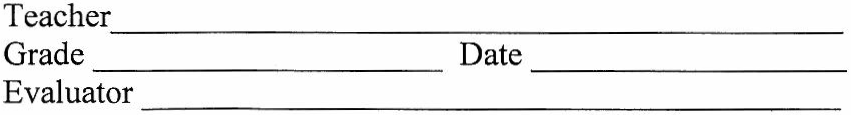 STUDENT LEARNINGThe teacher diagnoses students...................The teacher formulates long-range object ives for students....The teacher uses appropriate lesson objectives for students.The teacher uses skills sentencing within a subject area.....The teacher evaluates student progress.......................... .PROFESSIONAL  COMPETENCEThe teacher applies the following principles of learning?motivation b) retention c) transfer d) reinforcement... .......The teacher provides direct teaching at an appropriate level of difficulty which includes:clear goals b) well organized presentationsc) clear explanations of subject matter d) a variety of questions..The teacher monitors and corrects student performance...........The teacher takes advantage of district-sponsored professional growth      activities...........................  ..................................The teacher generally collaborates with colleagues................LEARNING ENVIRONMENTThe teacher develops a positive classroom atmosphere .......The teacher establishes and maintains standards of behavior....The teacher maintains an environment conducive to learning......The teacher supports on-task behavior.....................  .............The teacher is sensitive to the diverse needs of students ..........APPENDIX E-2EVALUATION  continuedADHERENCE TO CURRICULUM OBJECTIVESThe teacher follows the State Frameworks and the District Course of Study........................................................ ..The teacher uses, but is not limited to, district-approvedtextbooks  and/or  materials............................................The teacher supports curricular objectives with lesson plans.....The teacher maintains a balanced instructional schedule..........PROFESSIONAL RESPONSIBLITIES1.  The teacher supervises  pupils............................................The teacher keeps records and makes reports as required.......The teacher holds parent conferences when required, requestedor   appropriate...............................................................  .The teacher supports district and schoolgoals and object ives....The teacher follows school district regulations and policies......The teacher uses professionaljudgeme nt in communication school    matters.............................................................The teacher is punctual to class and duty assignments ...........The teacher maintains a clean and non-disruptive appearance ....This evaluation isSatisfactoryUnsatisfactory.	Unsatisfactorv evaluation is referred to PAREVALUATOR'S COMMENTS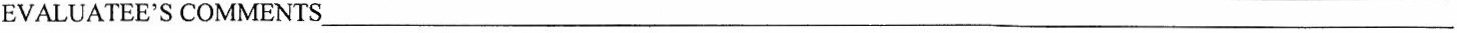 You are hereby informed that pursuant to Education Code Section 44031 at the end of ten (l0) days from the above date of this notice, a copy of this notice will be placed in your personnel file. You have the right, within ten (10) days from the above date of this notice to prepare any written comments and have those comments attached to this copy to be placed in your personnel file.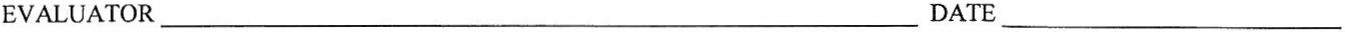 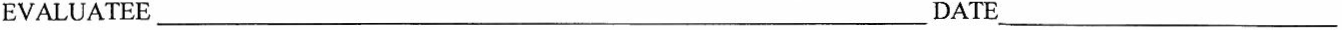 APPENDIX F VOLUNTARY DONATION OFSICK LEAVE CREDITSchool Year: ------Employee:	__	_	Site: --------# of Sick Leave Days on Record:    	# of Sick Leave Days to Transfer:		_# of Sick Leave Days Remaining:   	Employee to Receive Sick Leave Credit :-----------Signature:  	 	_	Date: --------APPENDIX GGIFT OF SICK LEAVE ACCRUALSTo:	 	Date: --------This is to let you know that a gift of    	# of dayssick leave day(s) has beentransferred recently to your sick leave account.Signature Business ManagerAPPENDIX HROOM MOVESMoving or exchanging rooms occurs due to program or grade level assignment changes.  Recognizing that the room moves require time and preparation, teachers who change/move rooms may elect to have:Two (2) days of support from a substitute teacher covering their class thus relieving time for the teacher to pack and prepare for the move.  This time must be coordinated with the site principal.OR.....2.	Compensation at the substitute's rate of pay for two daysfor packing and preparation which is done outside the school day or during the summer break (Procedure for electing compensation: Notify the principal that you are electing compensation for the move.  After the room move, forward a "Time Sheet" to the Superintendent.)When packing boxes, label them with your name, school, and new room number so that our Maintenance/Operations/Custodial staff can move the boxes to the appropriate room.(This procedure will begin Summer, 2001.)APPENDIX	I WORK YEARThe work year for 2003-04 was changed from 185 work days to 184 work days.Beginning the school year 2004-05, and thereafter, the work year will change to 183 work days.For the work year 2009-10 only, the work year is changed from 183 days to 182 days to allow for one furlough day.The work year in 2010-11 is changed from 183 days to 178 days, to allow for five (5) furlough days.The work year in 2011-2012 is changed from 183 days to 182 days to allow for one (1) furlough day.The work year in 2012 -2013 is 183 days.The work year remains at 183 days unless negotiated otherwise.APPENDIX  JThe memorandum below supersedes a previous MOU, dated 10113106, which allowed the CUEA President two (2) days of release time.Memorandum of Understanding BetweenChatom Union Educator's Association AndChatom Union School DistrictRE: President' s Release TimeAs agreed upon per negotiations for the 2009-10 contract year, both aforementioned groups have agreed to release time for the President.The District agrees to provide the President with five (5) days release time to conduct the union's business, with the substitute paid by the union.This language is in compliance with Education Code section 44987 and Government Code section 3543.Chatom Union Education 's AssociationChatom Union School DistrictDate	DateAPPENDIX  KAl'l'ENDlX   K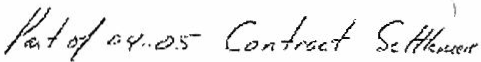 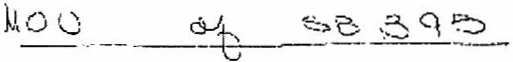 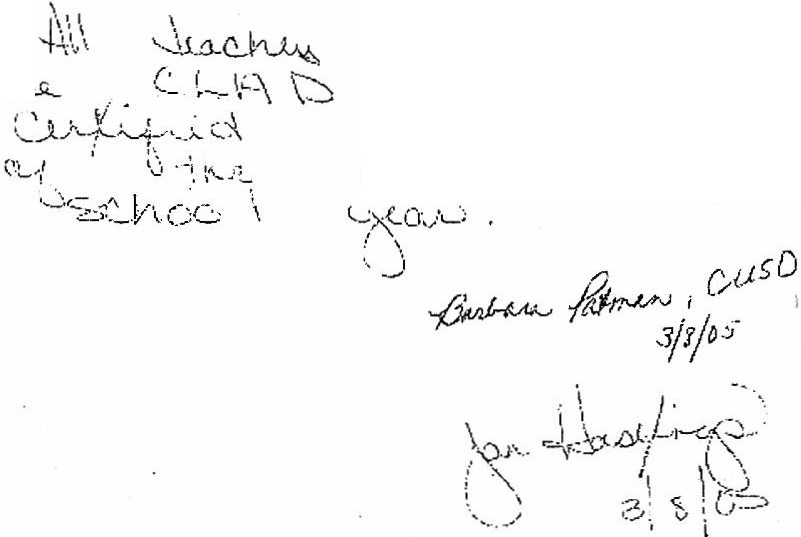 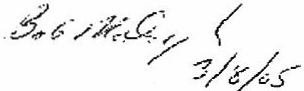 APPENDIX LMEMORANDUM OF UNDERSTANDINGChatom Union Educators Association and Chatom Union School DistrictThe following was agreed to as part of the 2010-11 tentative agreement, ultimately ratified by the District and bargaining unit: For 2010-11 the Districtpays 7.9% of insurancepremium increase (50% of 2010-2011 increase inpremium rate),for individual employees participating in theplan. This establishes a "cap"for the District contribution of $764.611month ($9175.32 annually), which will be reflected in Appendix A.  This cap survives any change in carriers/providers and can only be changed through the collective bargaining. Individual employees participating in theplan will receive up to thefall cap of $764.61/month to be applied to individual andfamily plans.It is agreed and understood that in the event an employee participating inthe plan chooses a plan costing less than the agreed upon District contribution, the employee shall receive the difference incash. The employee is responsible for any taxes that are the result of receiving this cash.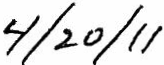 Bob McDonough, CUEA President_- ----c_Signature_:.	<7_	 	 DateJack Mayer, Superintendent			_	 	Signature	Date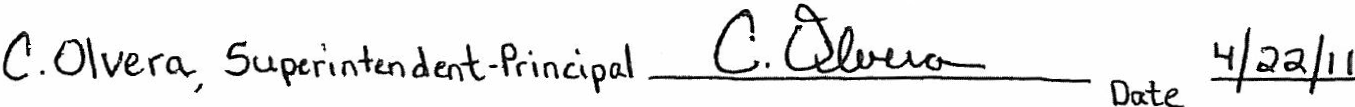 Ratified: June 28, 2016Steve   Soderstrom, Board   President _r-·'-'=-----'-.::.,..·,,---10/r s //0'	DateLinda Aguiniga, Association Co-Presiden	r1		"'	\ 01)	Date13//(pChristina Holland, Association Co-President (!bl a£J.		I0 / 14 / JDateCherise Olvera, Superintendent  C ,		10 / 1 3 { / (o1 DatdArticle ITABLE OF CONTENTSAgreementPage4Article IIRecognition4Article IIIDefinitions4Article IVNegotiation  Procedures5Article VMaintenance of Benefits6Article VIGrievance Procedures61.	Definitions62.	Purpose63.	Procedure6A.	Level One6B.	Level Two6C.	Level Three7D.	Level Four7E.	Level Five8F.	Rights of Teachers toRepresentation8G.	Miscellaneous9Article VIIProfessional Dues and Payroll Deductions9Article VIIITeaching Hours11Article IXPayment for Non-Teaching and Extra Hours13Article XLeaves13I.	Sick Leave132.	Pregnancy Disability Leave133.	Extended Illness Leave144.	Personal Necessity Leave145.	Bereavement  Leave146.	Study Leave147.	Jury Leave148.	In-Service Leave159.	Catastrophic Leave1510.	Miscellaneous  Leave16Article XIClass Size17Article XIITransfers18Article XIIICertificated Employee Evaluation19Article XIVPeer Assistance Review Program20Article XVTABLE OF CONTENTS	continuedCitizen or Parent ComplaintsPage27Article XVIPersonnel Files27Article XVIISafety Conditions of Employment27Article X\TIIIHealth and Welfare Benefits28Article XIXSalaries29Article XXTeacher Travel29Article XXIMiscellaneous30Article XXIIIndividual Programs for Professional Growth30Article XXIIIMentor Teacher Program31Article XXI\TDiscipline32Article XXVSavings33Appendix AHealth and Welfare Benefits34Appendix BSalary Schedule35Appendix CStipends36Appendix DStatement of Grievance Form37Appendix ETeacher Evaluation Forms38Appendix F\Toluntary Donation of Sick Leave Credit40Appendix GGift of Sick Leave Accruals41Appendix HRoom Moves42Appendix IWork Year43Appendix JMemorandum of Understanding44Appendix KMemorandum of Understanding SB39545Appendix LMemorandum of Understanding46RatificationRatification47Blue Cross PPO I (EE Only)MonthlyAnnualBlue Cross PPO 1 (EE only)MonthlyAnnual$842.00$10,104.00$909.00$10,908.00(Including prescpt)(Including prescpt)Vision Plan (EE Only)$ 13.34$	160.08Vision Plan (EE only)$ 13.34$	160.08Dental Plan (EE Only)     59.58$   714.96Dental Plan (EE only)$  59.58$	714.96Total$914.92$10,979.04Total$981.92$11,783.04Volleyball Footbal Soccer Basketball Track TimekeeperAssistant Coach - 25% of regular coach stipend.Activities Director *$	728.69$	780.14Athletic Director$	485.80$	520.10Outdoor Education$	607.24$	650.11Year Book Advisor$    1,202.82$    1,287.74Ad Layout$	320.72$	343.36Music$    1,603.25$    1,716.44ELAC Committee Chair$	519.83$	556.53Technology$    3,753.46$    4,018.45Detention$	25.03/hour$	26.80/hourAfter School Tutoring$	31.28/hour$	33.49/hourHome Hospital$	31.28/hour$	33.49/hourGATE Seminar$	31.28/hour$	33.49/hourGATE Coordinator$	513.47$	549.72AnnuallyTextbook Adoption Coordinator$    1,694.44$    1,814.07AnnuallyCheerleading Sponsor$	250.24$	267.91Substituting for another teacher during prep**$	31.28$	33.49Summer School teacher$	125.11/day$	133.94/dayElem. Activities Dir.$	182.18$	195.04Agricultural Day Coord.$	242.69$	259.82Summit Program$	242.89$	260.04Graduation Coord.$	121.45$	130.02Teacher in Charge$	513.47$	549.72Teacher in Charge Alternate$	256.73$	274.86Combination Classes$    1,540.40$    1,649.15Combination Classes 50%$	770.20$	824.58California Junior Scholarship Federation/Odessy$	375.35$	401.852.  Teachers already receiving stipends for 1990-91 will be paid according to the following schedule:2.  Teachers already receiving stipends for 1990-91 will be paid according to the following schedule:2.  Teachers already receiving stipends for 1990-91 will be paid according to the following schedule:2.  Teachers already receiving stipends for 1990-91 will be paid according to the following schedule:2.  Teachers already receiving stipends for 1990-91 will be paid according to the following schedule:Volleyball$	714.83$	714.83$	765.30$	765.30Football$	446.21$	446.21$	477.71$	477.71Soccer$	802.85$	802.85$	859.53$	859.53Basketball$    1,926.23$    1,926.23$    2,062.22$    2,062.22Track$	356.65$	356.65$	381.83$	381.83Athletic Director$	713.92$	713.92$	764.32$	764.32